    IMPLEMENTASI KEBIJAKAN DESENTRALISASI   (Studi Kasus Pelaksanaan Tugas Pokok dan Fungsi  DPRD Dalam Otonomi Daerah di Kota Cirebon) THE IMPLEMENTATION OF DESENTRALIZATION POLICY(A Case Study Of Operation Of Main Task And Function Of Cirebon City Local Representatives In The Regional Autonomy)DISERTASI 
Diajukan Untuk Memperoleh Gelar Doktor Ilmu Sosial Bidang Kajian Utama Ilmu Administrasi Publik Pada Program Pascasarjana dengan Wibawa  Rektor Universitas Pasundan Prof. Dr. H. Eddy Jusuf Sp., M.Si., M.Kom Sesuai dengan Keputusan Senat Komisi I/Guru Besar UniversitasDipertahankan Pada Tanggal................................Di Universitas PasundanOleh: 
MUKARTO SISWOYO
NPM : 119213028 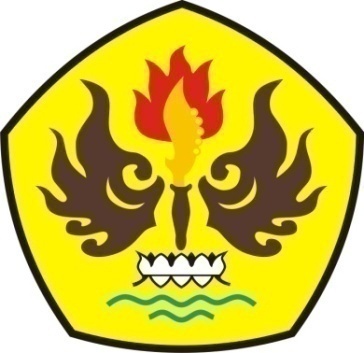 PROGRAM DOKTOR ILMU SOSIAL 
BIDANG KAJIAN UTAMA ILMU ADMINISTRASI PUBLIK PASCASARJANA 
UNIVERSITAS PASUNDAN 
BANDUNG2015LEMBAR PENGESAHANIMPLEMENTASI KEBIJAKAN DESENTRALISASI   (Studi Kasus Pelaksanaan Tugas Pokok dan Fungsi  DPRD Dalam Otonomi Daerah di Kota Cirebon) THE IMPLEMENTATION OF DESENTRALIZATION POLICY(A Case Study Of Operation Of Main Task And Function Of Cirebon City Local Representatives In The Regional Autonomy)DISERTASI 
Diajukan Untuk Memperoleh Gelar Doktor Ilmu Sosial Bidang Kajian Utama Ilmu Administrasi Publik Pada Program Pascasarjana dengan Wibawa  Rektor Universitas Pasundan Prof. Dr. H. Eddy Jusuf Sp., M.Si., M.Kom Sesuai dengan Keputusan Senat Komisi I/Guru Besar UniversitasDipertahankan Pada Tanggal................................Di Universitas PasundanOleh: 
MUKARTO SISWOYO
NPM : 119213028 Bandung,      Agustus  2015 
Tim Promotor 
Prof. Dr. H. Bambang Heru P., M.S KetuaProf. Dr. H. Tjahjo Sutisnawidjaja, M.S. Anggota